The Maya Civilisation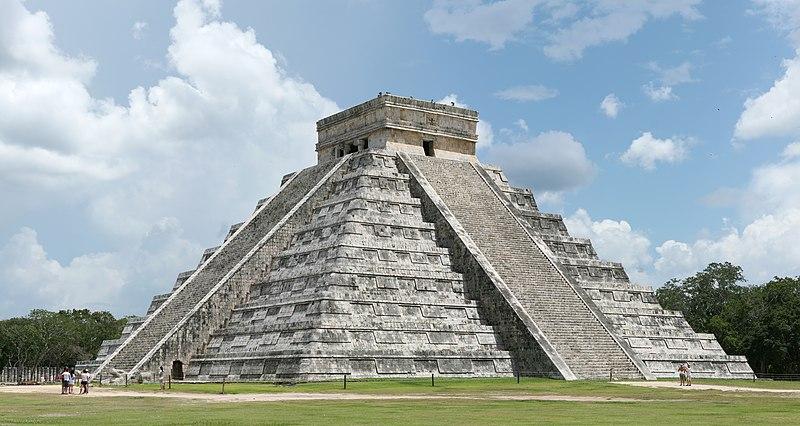 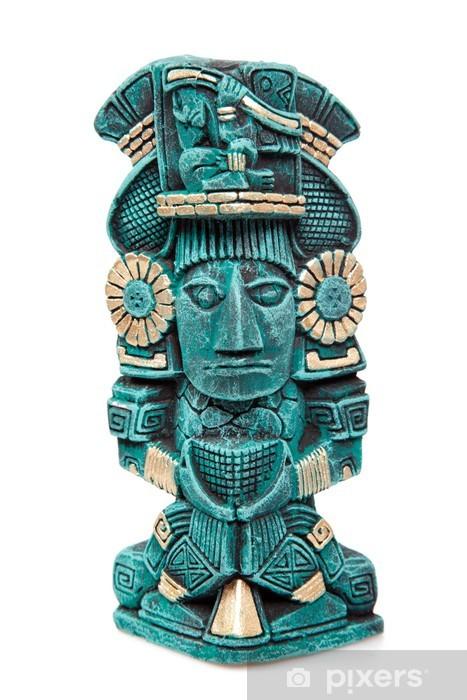 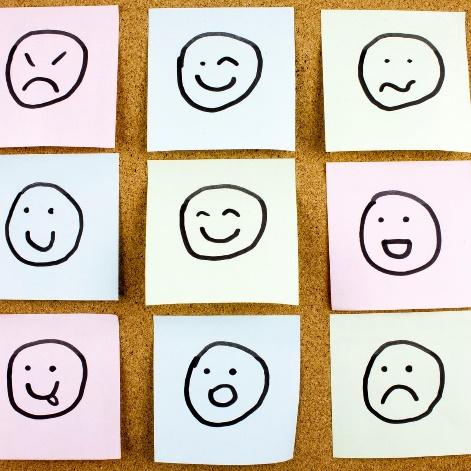 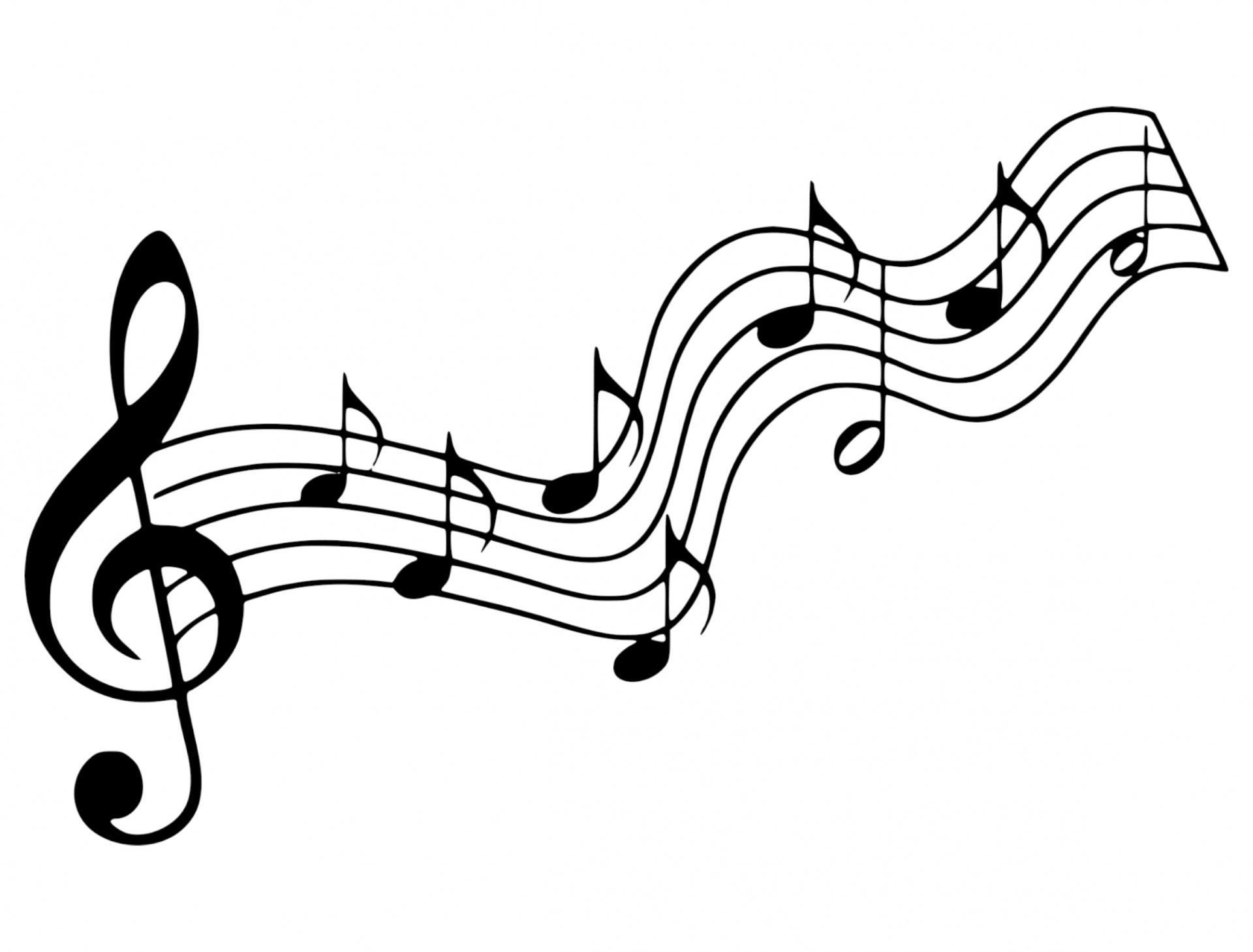 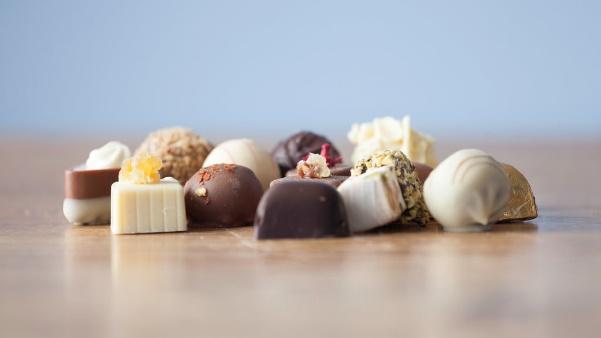 